Государственное бюджетное профессиональное образовательное учреждение«Саранский техникум сферы услуг и промышленных технологий»Ресурсный учебно-методический центр для подготовки кадров со средним профессиональным образованием по программам инклюзивного профессионального образования по направлению «Сервис и туризм» Республики МордовияМетодические рекомендации по реализации образовательных программ средне-профессионального 
образования с использованием электронного обучения, дистанционных образовательных технологий для обучения лиц с инвалидностью и ограниченными возможностями здоровья.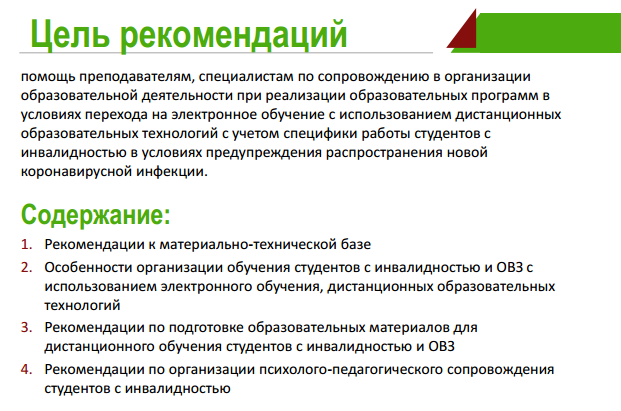 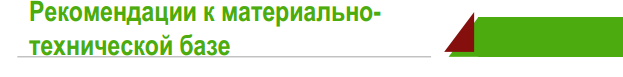 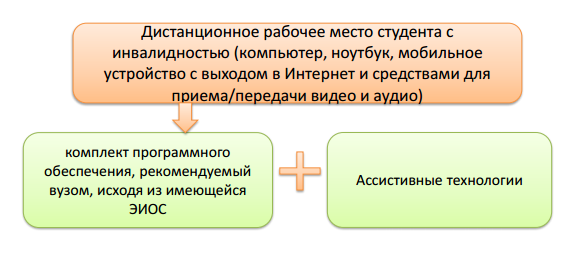 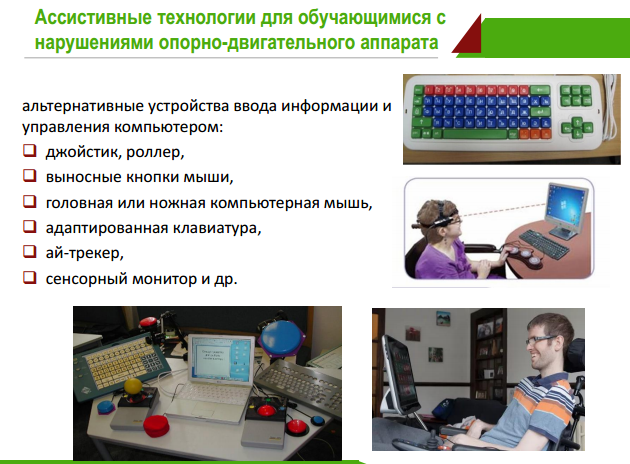 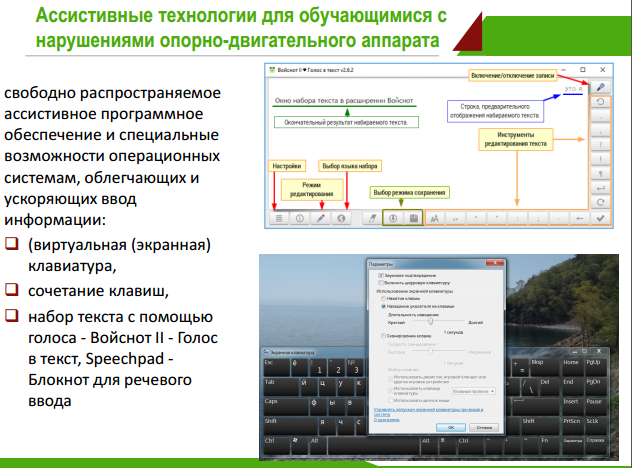 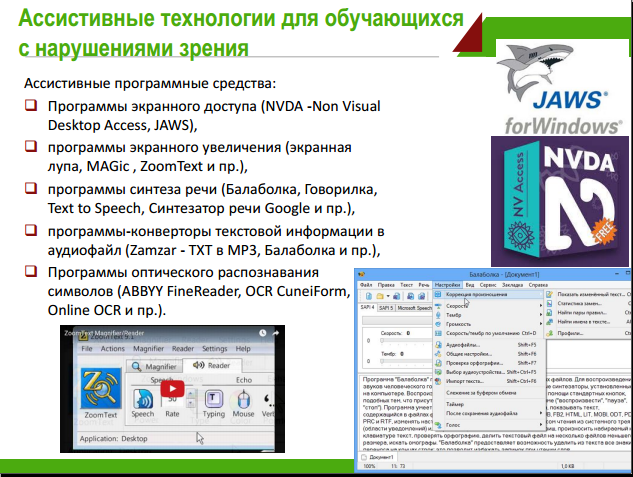 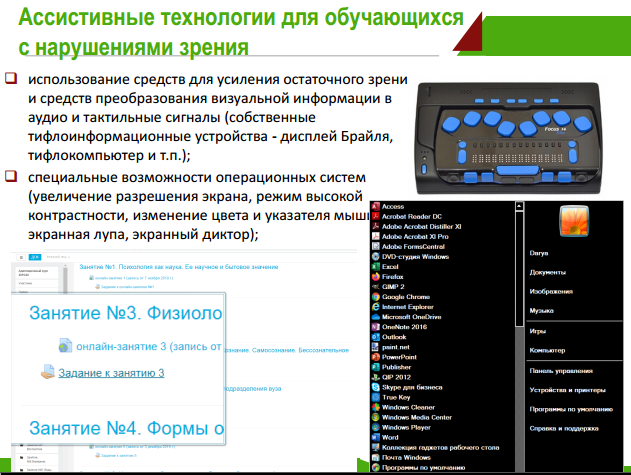 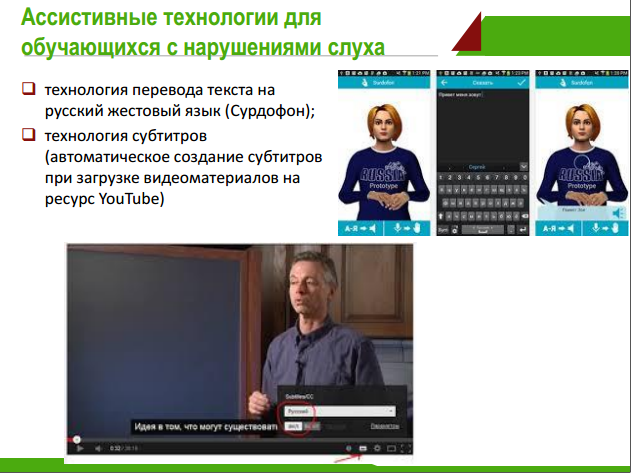 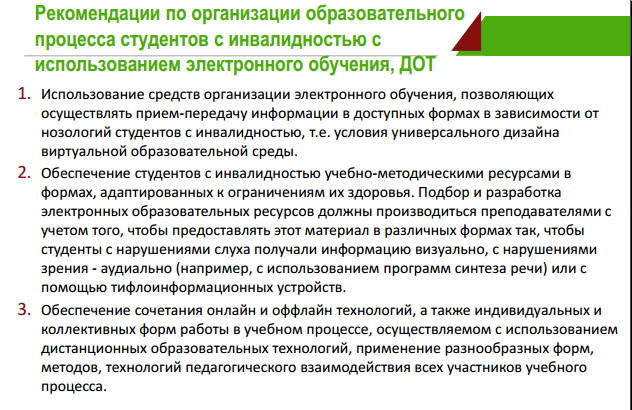 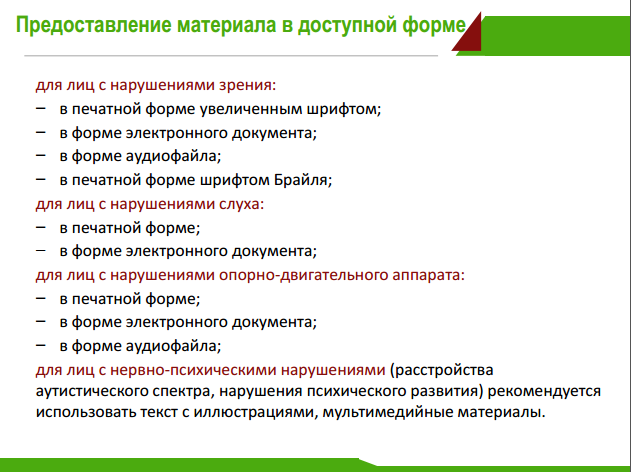 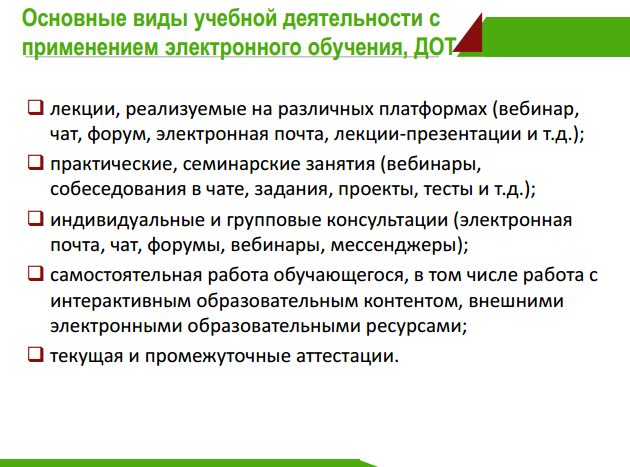 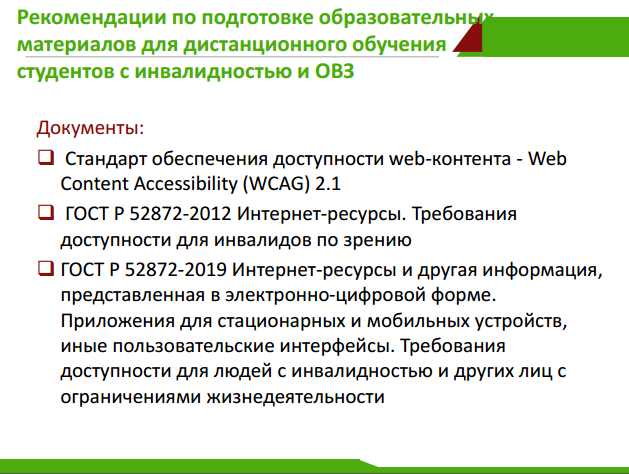 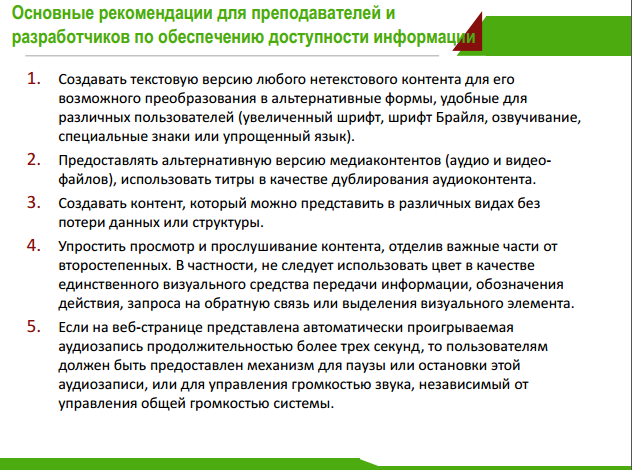 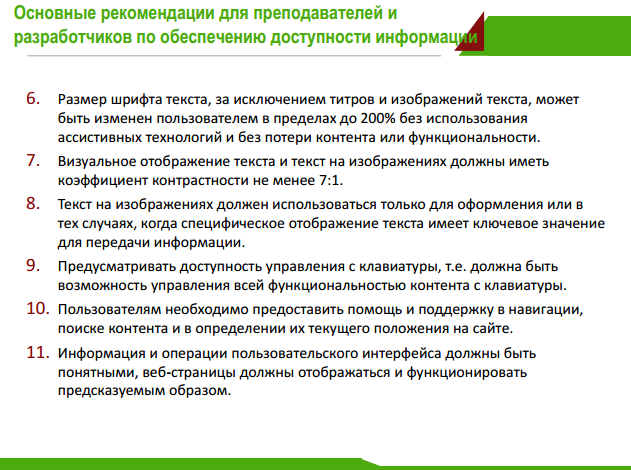 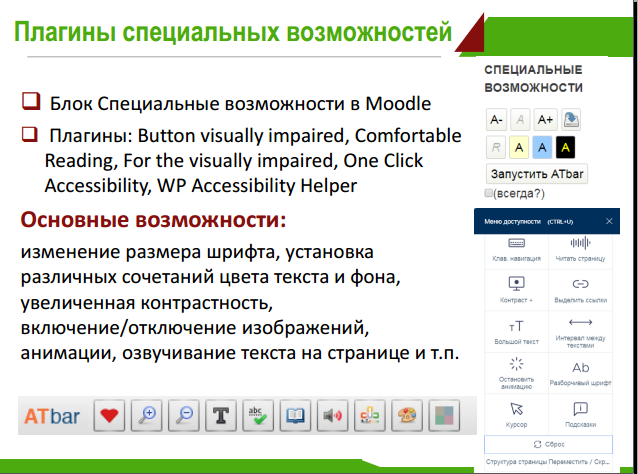 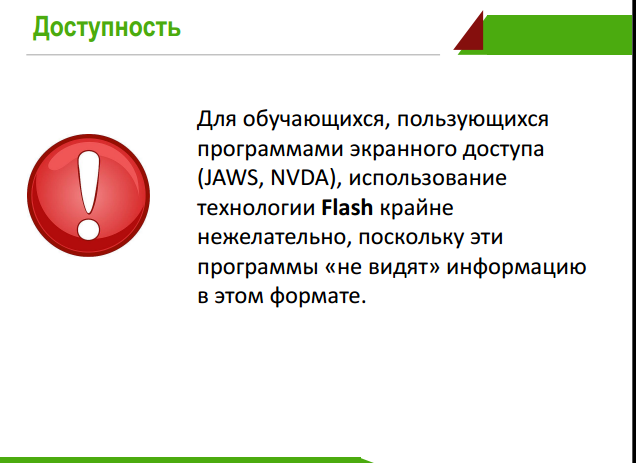 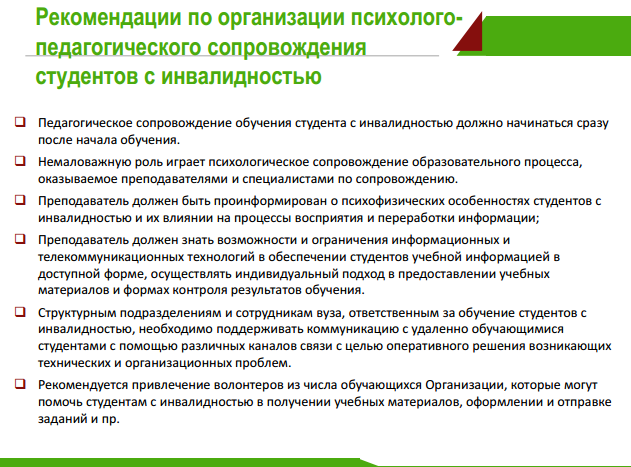 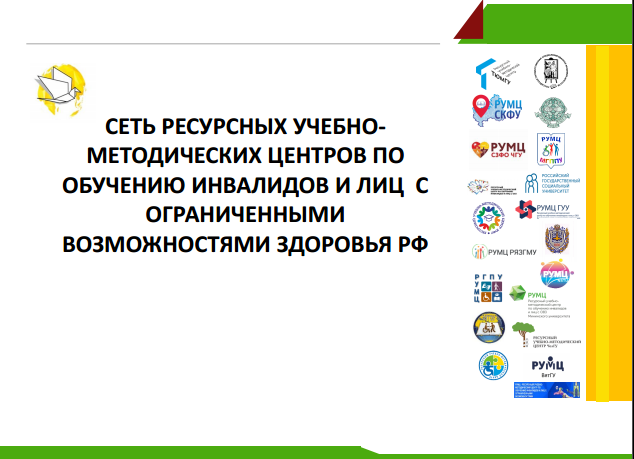 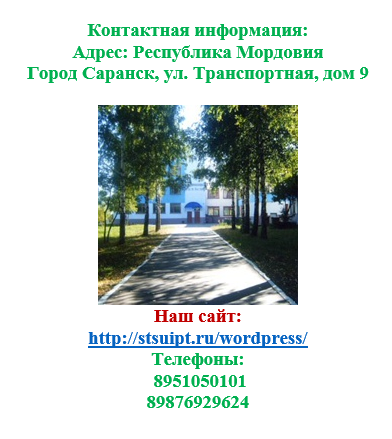 РАССМОТРЕНОрабочей группой ресурсного учебно-методического центра подготовки кадров со средним профессиональным образованием по программам инклюзивного профессионального образования по направлению «Сервис и туризм»25  мая   2022 г.Руководитель РУМЦ: ________  /Р.А. Милешина/                                                                    СОГЛАСОВАНО 26 мая  2002 г.Зам. директора по учебно-производственной работе:_________ /Н. А. Маркова/УТВЕРЖДАЮ                                  27 мая 2022 г.                                                                    Директор ГБПОУ РМ «СТСУиПТ»______________/Т. Н. Дубова/